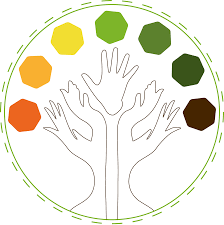 Voelen de kinderen zich veilig?Pedagogisch klimaatEr is dit schooljaar veel ingezet om de veiligheid binnen de school te bevorderen. Vooral in de bovenbouw zijn interventies gepleegd om een sociaal veilig pedagogisch klimaat te creëren. In de onderbouw en middenbouw is er vanaf de start van het schooljaar gewerkt aan het vormen van en positief groepsklimaat. Na een aantal weken groepsvorming heerste er een positief groepsklimaat in de onderbouw en middenbouw.  In de bovenbouw is vanaf de start van het schooljaar een onveilig groepsklimaat ontstaan. Na wisseling van leerkrachten en directie is er gericht gewerkt aan het verbeteren van de veiligheid en het bevorderen van een positief groepsklimaat. Vanaf februari heerst er rust en structuur in de groep.Ingezette interventies in de BOVENBOUW:Duidelijke structuur en afspraken bij start vervangersGroepstraining positief groepsklimaat Margot TerraneaOuders betrokken bij groepsprocesOeps-protocolViseonIn november hebben de groepen 6,7,8 de leerlingvragenlijst van Viseon ingevuld voor zichzelf. In december hebben de stamgroepleiders de leerkrachtlijsten ingevuld voor de kinderen. Op dat moment zat de bovenbouw nog volop in het verbeterproces. Helaas is er geen overzicht van de resultaten van Viseon. En aangezien het inmiddels een verouderd beeld geeft, kiezen we ervoor de gegevens niet handmatig te analyseren. Schooltevredenheidsonderzoek:Om informatie te verzamelen over het gevoel van veiligheid van leerlingen, ouders en leerkrachten in door ieder in april 2023 de schooltevredenheids-enquete ingevuld. In april 2023 geven zowel ouders, leerlingen als leerkrachten de veiligheid het cijfer 7-8 en geven ze voor tevredenheid het cijfer 7. Hieruit valt te concluderen dat de veiligheid en de tevredenheid van ouders, leerlingen en leerkrachten ruim voldoende is. 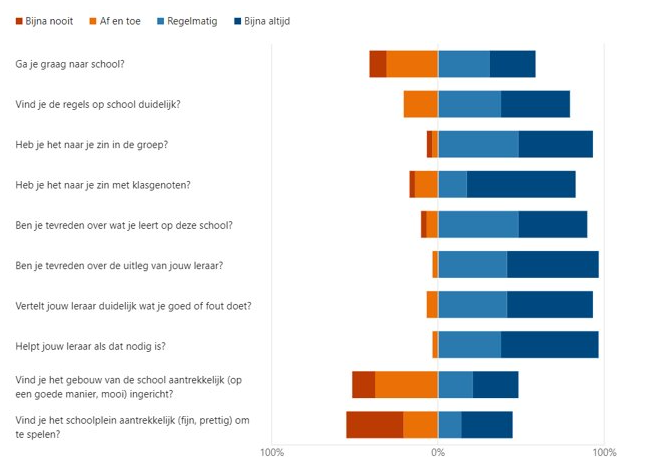 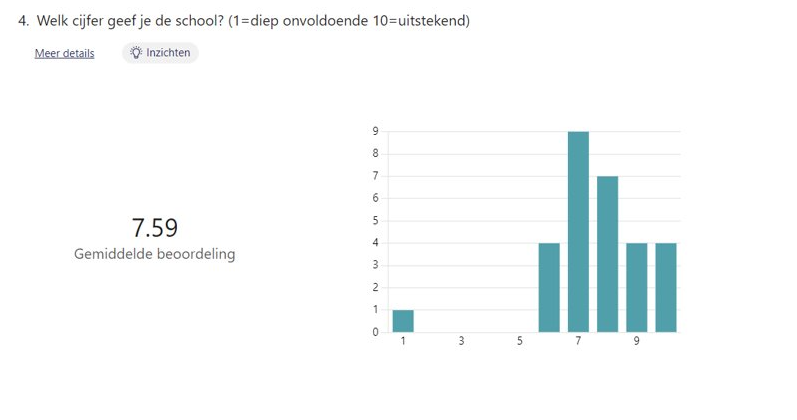 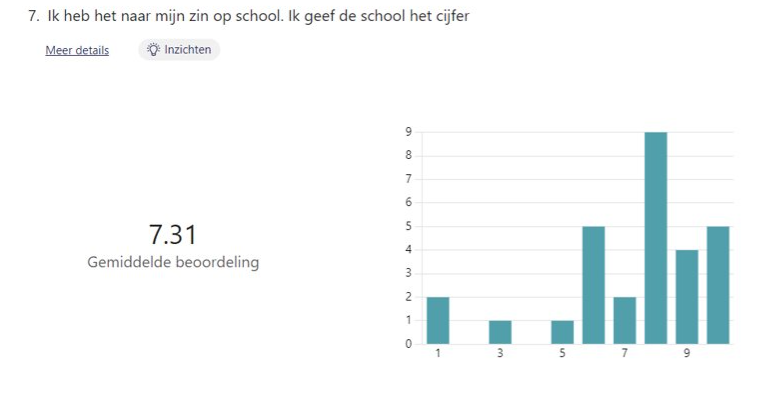 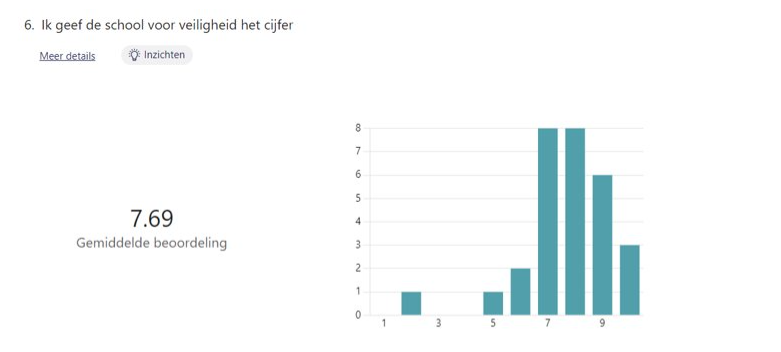 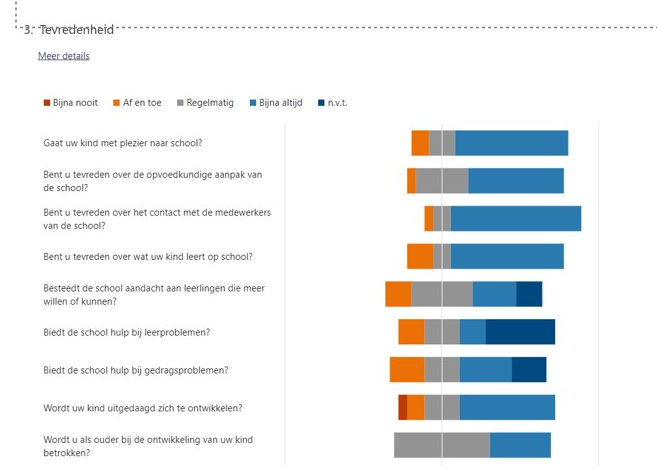 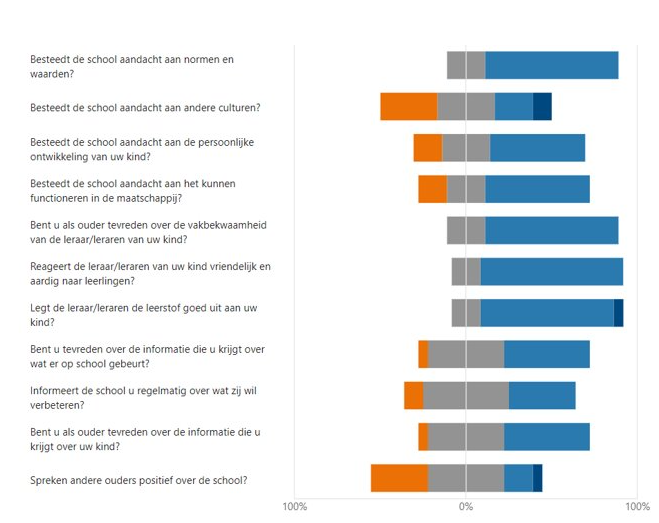 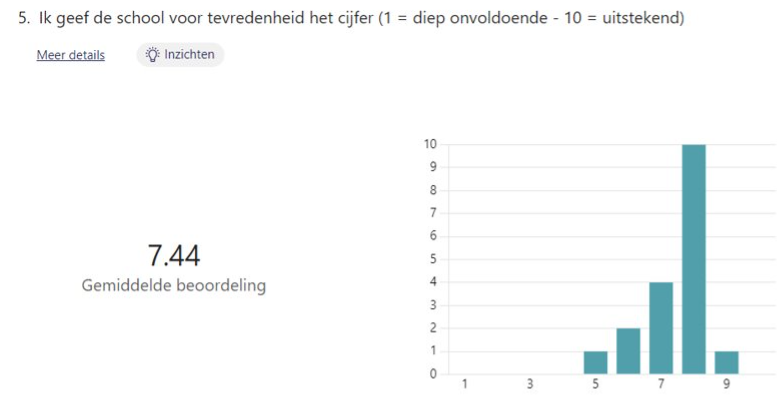 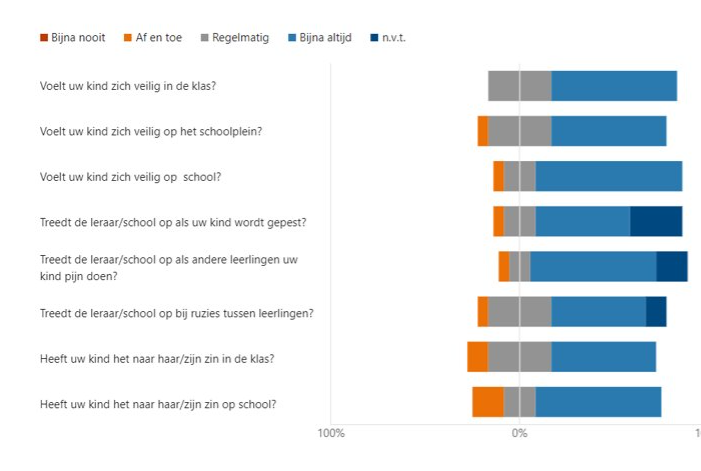 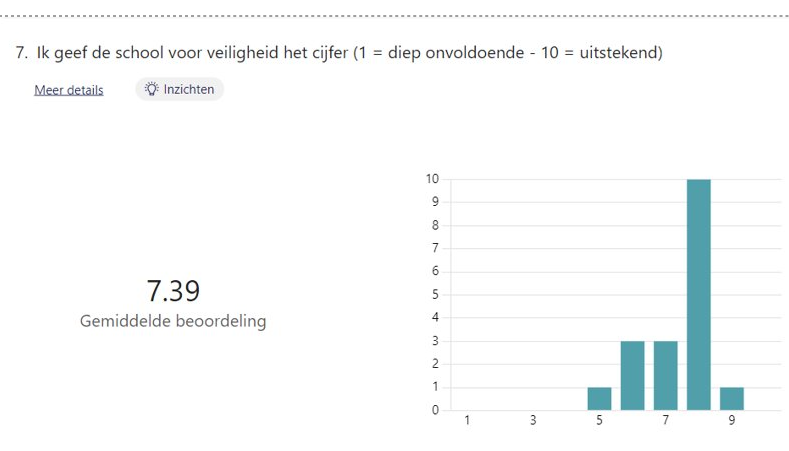 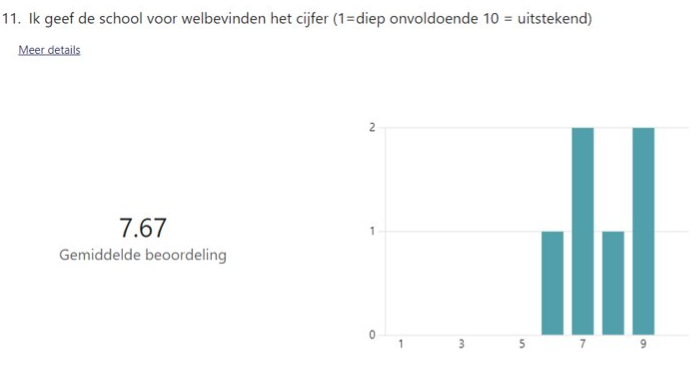 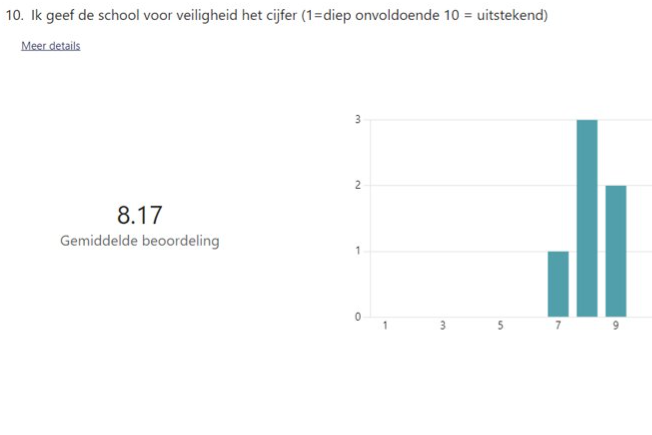 TevredenheidTevredenheidVeiligheidVeiligheidLeerlingen 7,31Leerlingen7,59Ouders 7,44Ouders7,39Leerkrachten7,67Leerkrachten8,17